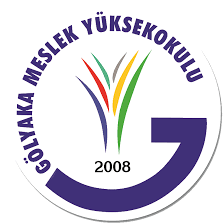 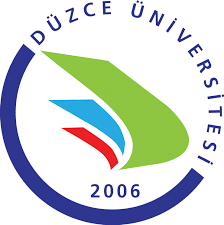 T.C.DÜZCE ÜNİVERSİTESİGÖLYAKA  MESLEK YÜKSEKOKULU MÜDÜRLÜĞÜNE								                      …../ ….. / 20…	…………………………. Bölümü, …………………… Programının, ……………………….…………………………………………………..….. konusuna/konularına ilişkin görüşleri ekteki görüş tutanağında belirtilmiştir.	Gereğini bilgilerinize arz ederim.…………………Bölüm BaşkanıİmzaEk: Görüş Tutanağı ( ….. sayfa)